Western Australia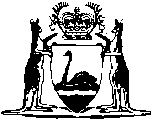 Energy Safety Act 2006Energy Safety Regulations 2006Western AustraliaEnergy Safety Regulations 2006Contents1.	Citation	12.	Commencement	13.	Penalty for non-payment of levy (section 18(1))	14.	Provision of information to Director of Energy Safety	15.	Prescribed offences and modified penalties	36.	Authorised officers and approved officers	37.	Forms	3Schedule 1 — Prescribed offences and modified penaltiesSchedule 2 — FormsNotes	Compilation table	9Energy Safety Act 2006Energy Safety Regulations 20061.	Citation		These regulations are the Energy Safety Regulations 2006.2.	Commencement		These regulations come into operation on the day on which the Energy Safety Act 2006 comes into operation.3.	Penalty for non-payment of levy (section 18(1))		If an amount of a levy remains unpaid after the day on which it becomes due for payment, there is payable to the chief executive officer by way of penalty, in addition to the amount of the levy, an amount calculated at the rate of 20% per annum upon the amount of the levy from time to time remaining unpaid.4.	Provision of information to Director of Energy Safety	(1)	The Director of Energy Safety may publish in the Gazette and twice in a daily newspaper circulating generally in the State a notice specifying — 	(a)	any of the persons or classes of persons that are included within the definition of “energy industry participant” in the Act; and	(b)	a date, being not earlier than 28 days after the publication of the notice in the Gazette, by which those persons must comply with subregulation (2).	(2)	An energy industry participant of a class or type specified in a notice published in accordance with subregulation (1) must give to the Director of Energy Safety in writing, within the time specified in the notice, the following information — 	(a)	the name, address and telephone number of the energy industry participant; 	(b)	a brief description of the energy industry participant’s business.	Penalty: a fine of $5 000.	(3)	The Director of Energy Safety may, by written notice given to any person — 	(a)	require the person to provide to the Director of Energy Safety such information as is described in the notice, for the purpose of determining whether the person is an energy industry participant; and	(b)	specify a date, being not earlier than 28 days after the issue of the notice, by which the person is required to provide the information.	(4)	A person who does not comply with a requirement under subregulation (3) commits an offence.	Penalty: a fine of $5 000.	(5)	The Director of Energy Safety may, by written notice given to an energy industry participant — 	(a)	require the energy industry participant to provide to the Director of Energy Safety such information as is described in the notice, for the purpose of determining whether the energy industry participant is liable to pay a levy and, if so, the amount of the levy; and	(b)	specify a date, being not earlier than 28 days after the issue of the notice, by which the energy industry participant is required to provide the information.	(6)	A person who does not comply with a requirement under subregulation (5) commits an offence.	Penalty: a fine of $10 000. 5.	Prescribed offences and modified penalties	(1)	The offences specified in Schedule 1 are offences for which an infringement notice may be issued under the Criminal Procedure Act 2004 Part 2.	(2)	The modified penalty specified opposite an offence in Schedule 1 is the modified penalty for that offence for the purposes of the Criminal Procedure Act 2004 section 5(3).	[Regulation 5 inserted: Gazette 25 Aug 2009 p. 3309.]6.	Authorised officers and approved officers	(1)	The Director of Energy Safety may, in writing, appoint persons or classes of persons to be authorised officers or approved officers for the purposes of the Criminal Procedure Act 2004 Part 2.	(2)	The Director of Energy Safety is to issue to each authorised officer a certificate of his or her appointment.	[Regulation 6 inserted: Gazette 25 Aug 2009 p. 3310.]7.	Forms		The forms set out in Schedule 2 are prescribed in relation to the matters specified in those forms.	[Regulation 7 inserted: Gazette 25 Aug 2009 p. 3310.]Schedule 1 — Prescribed offences and modified penalties[r. 5]	[Heading inserted: Gazette 25 Aug 2009 p. 3310.]	[Schedule 1 inserted: Gazette 25 Aug 2009 p. 3310.]Schedule 2 — Forms[r. 7]	[Heading inserted: Gazette 25 Aug 2009 p. 3311.]Form 1 — Infringement notice	[Form 1 inserted: Gazette 25 Aug 2009 p. 3311; amended: Gazette 20 Aug 2013 p. 3832; SL 2020/163 r. 28.]Form 2 — Withdrawal of infringement notice	[Form 2 inserted: Gazette 25 Aug 2009 p. 3311-12.]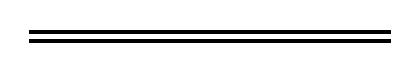 NotesThis is a compilation of the Energy Safety Regulations 2006 and includes amendments made by other written laws. For provisions that have come into operation see the compilation table.Compilation tableOffences under Energy Safety Act 2006Offences under Energy Safety Act 2006Modified penaltyModified penaltyIndividualBody corporates. 28(6)Failing to comply with a requirement under section 28
$800
$4 000s. 30(4)Failing to comply with a requirement under section 30(3)(e) 	

$800

$4 000Offences under Energy Safety Regulations 2006Offences under Energy Safety Regulations 2006Modified penaltyModified penaltyIndividualBody corporater. 4(2)Failing to give information specified in regulation 4(2) to the Director of Energy Safety 	


$200


$1 000r. 4(4)Failing to comply with a requirement under regulation 4(3) 	

$200

$1 000r. 4(6)Failing to comply with a requirement under regulation 4(5) 	

$400

$2 000Energy Safety Act 2006Infringement noticeEnergy Safety Act 2006Infringement noticeInfringement 
notice no.Alleged offenderName:	Family nameName:	Family nameAlleged offender	Given names	Given namesAlleged offender    or	Company name ___________________________		ACN    or	Company name ___________________________		ACNAlleged offenderAddress ________________________________________		PostcodeAddress ________________________________________		PostcodeAlleged offenceDescription of offence _____________________________Description of offence _____________________________Alleged offenceEnergy Safety Act 2006 s. Energy Safety Regulations 2006 r. Energy Safety Act 2006 s. Energy Safety Regulations 2006 r. Alleged offenceDate 	/	/20	Time 	a.m./p.m.Date 	/	/20	Time 	a.m./p.m.Alleged offenceModified penalty  $Modified penalty  $Officer issuing noticeNameNameOfficer issuing noticeSignatureSignatureOfficer issuing noticeOfficeOfficeDate Date of notice 	/	/20Date of notice 	/	/20Notice to alleged offenderIt is alleged that you have committed the above offence.If you do not want to be prosecuted in court for the offence, pay the modified penalty within 28 days after the date of this notice.It is alleged that you have committed the above offence.If you do not want to be prosecuted in court for the offence, pay the modified penalty within 28 days after the date of this notice.How to pay	By post:  Send a cheque or money order (payable to ‘Director of Energy Safety’) to: 	Director of Energy Safety		[Address]	In person:  Pay the cashier at: 	Energy Safety		[Address]How to pay	By post:  Send a cheque or money order (payable to ‘Director of Energy Safety’) to: 	Director of Energy Safety		[Address]	In person:  Pay the cashier at: 	Energy Safety		[Address]If you do not pay the modified penalty within 28 days, you will be prosecuted for the alleged offence or enforcement action will be taken under the Fines, Penalties and Infringement Notices Enforcement Act 1994.  Under that Act, some or all of the following action may be taken — you may be prosecuted for the alleged offence or enforcement action may be taken under the Fines, Penalties and Infringement Notices Enforcement Act 1994. Under that Act, some or all of the following action may be taken — your driver’s licence may be suspended, your vehicle licence may be suspended or cancelled, you may be disqualified from holding or obtaining a driver’s licence or vehicle licence, your vehicle may be immobilised or have its number plates removed, your details may be published on a website, your earnings or bank accounts may be garnished, and your property may be seized and sold.If you do not pay the modified penalty within 28 days, you will be prosecuted for the alleged offence or enforcement action will be taken under the Fines, Penalties and Infringement Notices Enforcement Act 1994.  Under that Act, some or all of the following action may be taken — you may be prosecuted for the alleged offence or enforcement action may be taken under the Fines, Penalties and Infringement Notices Enforcement Act 1994. Under that Act, some or all of the following action may be taken — your driver’s licence may be suspended, your vehicle licence may be suspended or cancelled, you may be disqualified from holding or obtaining a driver’s licence or vehicle licence, your vehicle may be immobilised or have its number plates removed, your details may be published on a website, your earnings or bank accounts may be garnished, and your property may be seized and sold.If you need more time to pay the modified penalty, you can apply for an extension of time by writing to the Director of Energy Safety at the above address.If you need more time to pay the modified penalty, you can apply for an extension of time by writing to the Director of Energy Safety at the above address.If you want this matter to be dealt with by prosecution in court, tick this box ❑ and post this notice to the Director of Energy Safety at the above address within 28 days after the date of this notice.If you want this matter to be dealt with by prosecution in court, tick this box ❑ and post this notice to the Director of Energy Safety at the above address within 28 days after the date of this notice.Energy Safety Act 2006Withdrawal of infringement noticeEnergy Safety Act 2006Withdrawal of infringement noticeWithdrawal no.Alleged offenderName:	Family nameName:	Family nameAlleged offender	Given names	Given namesAlleged offender   or	Company name ___________________________		ACN   or	Company name ___________________________		ACNAlleged offenderAddress _______________________________________		PostcodeAddress _______________________________________		PostcodeInfringement noticeInfringement notice no.Infringement notice no.Infringement noticeDate of issue  	/	/20Date of issue  	/	/20Alleged offenceDescription of offence ____________________________Description of offence ____________________________Alleged offenceEnergy Safety Act 2006 s. Energy Safety Regulations 2006 r. Energy Safety Act 2006 s. Energy Safety Regulations 2006 r. Alleged offenceDate 	/	/20	Time 	a.m./p.m.Date 	/	/20	Time 	a.m./p.m.Officer withdrawing noticeNameNameOfficer withdrawing noticeSignatureSignatureOfficer withdrawing noticeOfficeOfficeDateDate of withdrawal 	/	/20Date of withdrawal 	/	/20Withdrawal of infringement noticeThe above infringement notice issued against you has been withdrawn.If you have already paid the modified penalty for the alleged offence you are entitled to a refund.The above infringement notice issued against you has been withdrawn.If you have already paid the modified penalty for the alleged offence you are entitled to a refund.[*delete 
whichever
is not applicable]*	Your refund is enclosed.  or*	If you have paid the modified penalty but a refund is not enclosed, to claim your refund sign this notice and post it to:	Director of Energy Safety                     [Address]Signature	/	/20*	Your refund is enclosed.  or*	If you have paid the modified penalty but a refund is not enclosed, to claim your refund sign this notice and post it to:	Director of Energy Safety                     [Address]Signature	/	/20CitationPublishedCommencementEnergy Safety Regulations 200627 Jun 2006 p. 2351-528 Jun 2006 (see r. 2 and Gazette 27 Jun 2006 p. 2349)Energy Safety Amendment Regulations 200925 Aug 2009 p. 3309-12r. 1 and 2: 25 Aug 2009 (see r. 2(a));
Regulations other than r. 1 and 2: 26 Aug 2009 (see r. 2(b))Energy Safety Amendment Regulations 201320 Aug 2013 p. 3832r. 1 and 2: 20 Aug 2013 (see r. 2(a));
Regulations other than r. 1 and 2: 21 Aug 2013 (see r. 2(b) and Gazette 20 Aug 2013 p. 3815)Commerce Regulations Amendment (Infringement Notices) Regulations 2020 Pt. 14SL 2020/163 25 Sep 202029 Sep 2020 (see r. 2(b) and SL 2020/159 cl. 2(a))